学历学位验证说明学历验证说明：最高学历为统招（全日制普通高等院校毕业）的入职人员只需验证最高学历、学位；最高学历为自考、成教、成人高考或在职研究生等（除统招外的其他入学形式）的入职人员，需验证第一学历、学位及后续所有学历、学位。（如：某入职人员硕士研究生为统招，只需验证硕士研究生毕业证、学位证，本科毕业证、学位证可不需要验证；某入职人员大专学历为统招，通过成人高考取得本科学历及学位，需验证大专毕业证、本科毕业证、本科学位证书。注：学历、学位验证一般需要一个月左右的时间，请尽早办理，请在入职当天提供验证报告。）学历学位验证类型：国家版高等学历认证报告；国家版学位认证报告；国家版中职、普通高中学历认证报告；学信网《教育部学历证书电子注册备案表》。（注：入职人员可根据自己情况选择学历验证报告及学位认证报告类型）网上验证：学历验证网址：http://www.chsi.com.cn/学位验证网址：http://www.chinadegrees.cn/cn/（注：学位网网上查询只能查询到2008年9月1日以来授予的学位证书信息，2008年9月1日以前获取的学位，需在学位网上注册后，申请人工认证，人工认证时间约为18个工作日。）现场认证：可自行前往深圳市人才大市场进行验证，地址：深圳市罗湖区宝安北路3039号深圳人才大市场大厦六楼616室14-15号窗口人才征信部；服务时间：周一至周五 早上8：30-12：00 下午13：30-17：00。（注：《关于取消高等教育学历认证收费 以及调整认证受理范围的公告》：为贯彻落实国务院常务会议精神，自2018年7月1日起，全面取消高等教育学历证书认证服务收费。同时，为减少和避免“重复证明”，简化群众办事创业手续，经批准，凡2002年（毕业时间）起已在高校学生学历信息管理系统相关数据库中注册的高等教育学历证书，原则上实行网上查询和电子认证，不再受理和出具书面认证报告。对于2002年以前的高等教育学历证书，以及2002年之后未在高校学生学历信息管理系统相关数据库中注册的高等教育学历证书，如有需要，可免费申请书面认证报告。学历证书是高等教育法授权高等学校颁发给学生的具有法律效力的学业证书，网上查询、电子认证和书面认证均属证书的核查验证服务。社会各单位无特殊原因，不应向已出具学历证书的毕业生提出不合理的证明要求。）验证报告样式：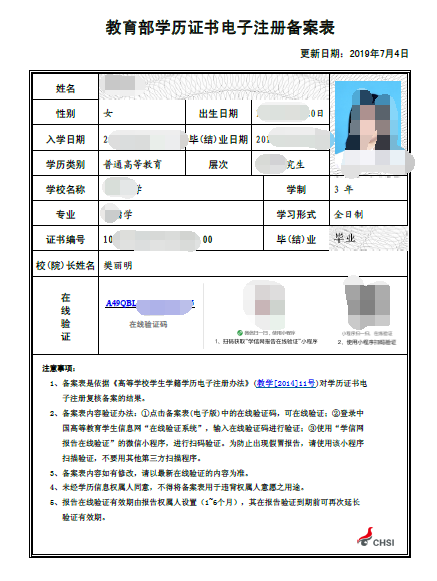 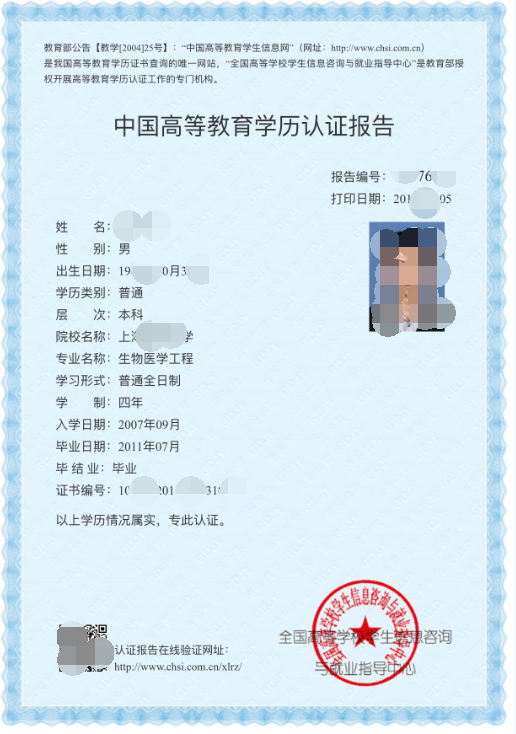 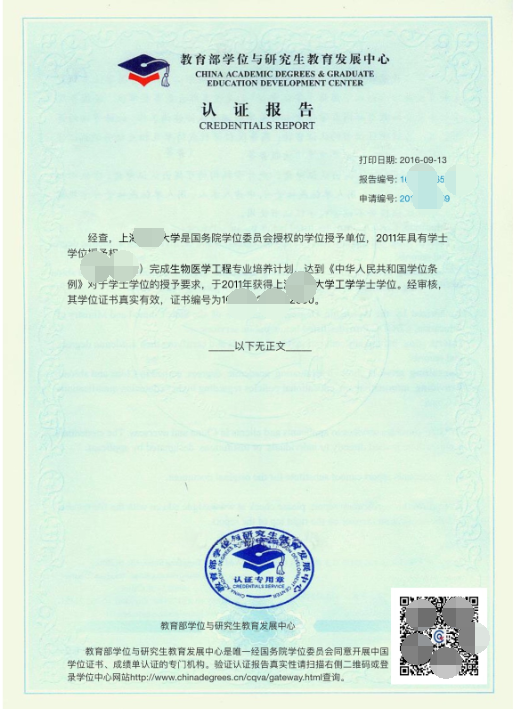 